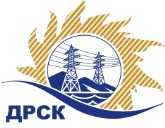 Акционерное Общество«Дальневосточная распределительная сетевая  компания»Протокол № 335/УКС-ВПзаседания закупочной комиссии по запросу котировок в электронной форме  на право заключения договора  на Мероприятия по строительству и реконструкции электрических сетей до 10 кВ для технологического присоединения потребителей (в том числе ПИР) на территории филиала «Приморские ЭС» (Хасанский район с. Андреевка)  лот № 11919.1   раздел  2.1.1.  ГКПЗ 201931907688063- ЕИСКОЛИЧЕСТВО ПОДАННЫХ ЗАЯВОК НА УЧАСТИЕ В ЗАКУПКЕ: 3 (три) заявки.КОЛИЧЕСТВО ОТКЛОНЕННЫХ ЗАЯВОК: 0 (ноль) заявка.ВОПРОСЫ, ВЫНОСИМЫЕ НА РАССМОТРЕНИЕ ЗАКУПОЧНОЙ КОМИССИИ: О  рассмотрении результатов оценки заявок Участников.О признании заявок соответствующими условиям Документации о закупке.О ранжировке заявок.О выборе победителя закупки.ВОПРОС 1 «О рассмотрении результатов оценки заявок Участников»РЕШИЛИ:Признать объем полученной информации достаточным для принятия решения.Принять к рассмотрению заявки следующих участников:ВОПРОС 2. «О признании заявок соответствующими условиям Документации о закупке»РЕШИЛИ:Признать заявки ООО «Уссурэлектромонтаж» ИНН/КПП 2511038625/251101001 ОГРН 1022500866838, ООО "Востокэнергосервис" ИНН/КПП 2536299964/253601001  ОГРН 1162536097866, ООО "ТЕХЦЕНТР" ИНН/КПП 2539057716/253901001 ОГРН 1032502131056  соответствующими условиям Документации о закупке и принять их к дальнейшему рассмотрению.ВОПРОС 3 «О ранжировке заявок»РЕШИЛИ:Утвердить ранжировку заявок:ВОПРОС 4 «О выборе победителя закупки»РЕШИЛИ:Признать Победителем закупки Участника, занявшего 1 (первое) место в ранжировке по степени предпочтительности для Заказчика: ООО «Уссурэлектромонтаж» ИНН/КПП 2511038625/251101001 ОГРН 1022500866838  с ценой заявки  1 750 000,00 руб. без учета НДС. Срок выполнения работ: с момента заключения договора по 22.06.2019. Условия оплаты: в течение 30 (тридцати) календарных дней с даты подписания актов выполненных работ. Окончательный расчет в течение 30 (тридцати) календарных дней с даты подписания Заказчиком акта приёмки законченного строительством объекта, по форме КС-11 или КС-14. Гарантийные обязательства: Гарантии качества на все конструктивные элементы и работы, предусмотренные в Техническом задании и выполняемые Подрядчиком на объекте, в том числе на используемые строительные конструкции, материалы и оборудование должны составлять 36 месяцев с момента подписания акта сдачи-приемки выполненных работ по настоящему договору в полном объеме.Инициатору договора обеспечить подписание договора с Победителем не ранее чем через 10 (десять) календарных дней и не позднее 20 (двадцати) календарных дней после официального размещения итогового протокола по результатам закупки.Победителю закупки в срок не позднее 3 (трех) рабочих дней с даты официального размещения итогового протокола по результатам закупки обеспечить направление по адресу, указанному в Документации о закупке, информацию о цепочке собственников, включая бенефициаров (в том числе конечных), по форме и с приложением подтверждающих документов согласно Документации о закупке.Коврижкина Е.Ю.(4162) 397-208город  Благовещенск«19» апреля 2019 года№п/пНаименование, адрес и ИНН Участника и/или его идентификационный номерДата и время регистрации заявкиЦена заявки, руб. без НДС.1ООО «Уссурэлектромонтаж»ИНН/КПП 2511038625/251101001 
ОГРН 102250086683804.04.2019 03:24Цена: 1 750 000,00 руб. без учета НДС. 2ООО "Востокэнергосервис"ИНН/КПП 2536299964/253601001 
ОГРН 116253609786604.04.2019 06:41Цена: 1 800 000,00 руб. без учета НДС. 3ООО "ТЕХЦЕНТР"ИНН/КПП 2539057716/253901001 
ОГРН 103250213105604.04.2019 07:54Цена: 1 850 000,00 руб. без учета НДС. №п/пНаименование, адрес и ИНН Участника и/или его идентификационный номерДата и время регистрации заявкиЦена заявки, руб. без НДС.1ООО «Уссурэлектромонтаж»ИНН/КПП 2511038625/251101001 
ОГРН 102250086683804.04.2019 03:24Цена: 1 750 000,00 руб. без учета НДС. 2ООО "Востокэнергосервис"ИНН/КПП 2536299964/253601001 
ОГРН 116253609786604.04.2019 06:41Цена: 1 800 000,00 руб. без учета НДС. 3ООО "ТЕХЦЕНТР"ИНН/КПП 2539057716/253901001 
ОГРН 103250213105604.04.2019 07:54Цена: 1 850 000,00 руб. без учета НДС. Место в итоговой ранжировкеНаименование Участника и/или идентификационный номерДата и время регистрации заявкиИтоговая цена заявки, 
руб. без НДС Возможность применения приоритета в соответствии с 925-ПП1 местоООО «Уссурэлектромонтаж»ИНН/КПП 2511038625/251101001 
ОГРН 102250086683804.04.2019 03:24Цена: 1 750 000,00 руб. без учета НДС. нет2 местоООО "Востокэнергосервис"ИНН/КПП 2536299964/253601001 
ОГРН 116253609786604.04.2019 06:41Цена: 1 800 000,00 руб. без учета НДС. нет3 местоООО "ТЕХЦЕНТР"ИНН/КПП 2539057716/253901001 
ОГРН 103250213105604.04.2019 07:54Цена: 1 850 000,00 руб. без учета НДС. нетСекретарь Закупочной комиссии: Елисеева М.Г.   _____________________________